ANEXO II – PLANO DE TRABALHOAtividades propostas junto ao PCF:Âmbito da Pesquisa individual:Âmbito de orientações dentro do Programa (orientação de mestrado):Âmbito de orientações dentro do Curso de Farmácia (graduação – Co-orientação de iniciação científica e/ou co-orientação de TCC):Participação em eventos científicos:Previsão de publicações em eventos:Previsão de publicações em revistas científicas ou em periódicos científicos:b) Cronograma de realização das atividades propostas:_______________________________Nome e Assinatura do Candidato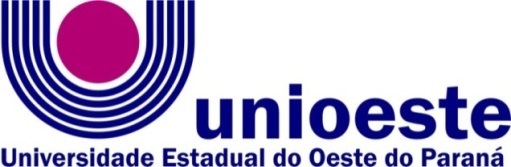 Centro de Ciências Médicas e Farmacêuticas (CCMF)Campus de Cascavel-PRRua Universitária, 2069 – CEP 85819110 – 55 45 3220-7290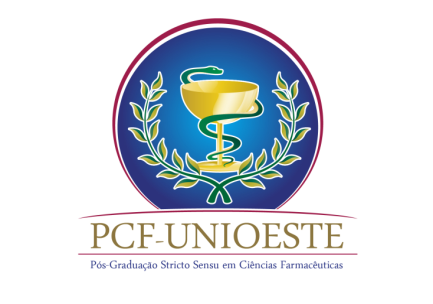 Período: Ano 1Atividades:Mês 01Mês 02Mês 03Mês 04Mês 05Mês 06Mês 07Mês 08Mês 09Mês 10Mês 11Mês 12Período: Ano 2Atividades:Mês 01Mês 02Mês 03Mês 04Mês 05Mês 06Mês 07Mês 08Mês 09Mês 10Mês 11Mês 12